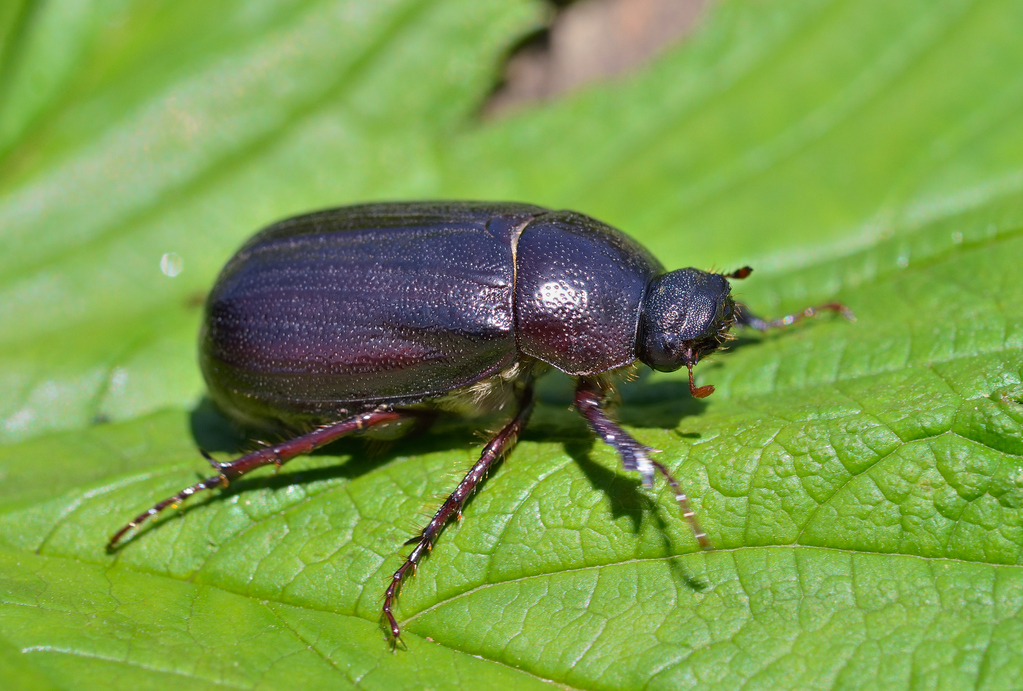 Un hannetonabandonneun jourun joursur une paquerettesur une paquerettele hanneton le hanneton PoucettePoucetteabandonneun jourun joursur une paquerettesur une paquerettele hanneton le hanneton PoucettePoucetteabandonneun jourun joursur une paquerettesur une paquerettele hanneton le hanneton PoucettePoucetteabandonneun jourun joursur une paquerettesur une paquerettele hanneton le hanneton PoucettePoucetteabandonneun jourun joursur une paquerettesur une paquerettele hanneton le hanneton PoucettePoucetteabandonneun jourun joursur une paquerettesur une paquerettele hanneton le hanneton PoucettePoucetteabandonneun jourun joursur une paquerettesur une paquerettele hanneton le hanneton PoucettePoucetteabandonneun jourun joursur une paquerettesur une paquerettele hanneton le hanneton PoucettePoucette